深圳中电国际信息科技有限公司(简称中电港)                                           --让我们一起助力中国半导体行业发展一、公司简介中电港是行业领先的元器件产业应用创新平台，依托三十余年行业积累，提供设计链、元器件分销和协同配套的产业供应链综合服务解决方案。2019年营业收入达191亿，海内外共36个办事处。中电港秉持“为客户服务，与伙伴共享”的经营理念，在履行社会责任的同时，努力打造元器件供应链生态圈，助力中国电子信息产业发展。  萤火工场    萤火工场是中电港设计链运营服务的主体，以支持电子信息产业应用创新为己任，围绕中电港新分销，致力于打造以生态构建、技术赋能、产品创新为核心竞争力的设计链服务平台。 元器件分销包括授权分销和独立电商两大平台，其中授权分销，拥有百家以上国内外知名元器件厂商授权、广泛的客户覆盖和专业的技术服务，服务创新和产品销售。独立分销由2018年成立的独立电商平台——iCEasy艾矽易实施运营，涵盖自营电商平台www.iceasy.com、天猫首家元器件卖场旗舰店、O2O业务等，可以满足更多中小企业与产品研发中试阶段的采购需求。供应链协同配套亿安仓是以智慧仓储和供应链金融为基础，以高效的信息化能力为核心，围绕产业互联构筑核心竞争力，为客户提供数据搜集、整理、分析及决策服务，形成网络化供应链生态体系，满足柔性制造转型升级需求，为客户提供有价值的供应链协同服务。中央企业先进集体、中央企业青年文明号国家级双创示范基地全国供应链创新与应用试点企业工信部首批电子元器件可信供应商深圳市五一劳动奖状、深圳市工人先锋号 2019年中国电子元器件分销商营收排名第一二、管培生计划管培生计划是面向全国高校选拔“有激情、敢担当”的优秀应届毕业生，以中电港企业文化和人才观为宗旨，培养出高度契合中电港价值观、熟悉公司业务模式、有效推动经营目标达成的各级管理人才为方向的人才梯队培养计划。管培生成长通道：三、管培生岗位二、薪资福利1、富有行业竞争力的薪资，六险一金；2、助力成长：脱产培训、一对一导师、轮岗历练等管培生专项培养计划，为你成长加速度；3、职业通道：管理和专业双通道,横纵向任你发展；4、暖心福利：过节费、节日礼品、生日礼物、高温补贴、通讯补贴、学习补贴、添丁慰问等各式福利，更有多样化团建活动和生日趴；5、丰富多彩活动：帆船、篮球、足球、羽毛球、游泳、跑团等各式俱乐部，让你轻松找到志同道合的伙伴；6、深圳市新引进人才租房和生活补贴（补贴标准：本科15000元/人、硕士25000元/人、博士30000元/人，补贴资金一次性发放）。三、校招行程：1、空中宣讲会： 2020年9月28日（周一）19：00空宣观看网址：https://xiaoyuan.zhaopin.com/kongxuan/show/27602、网申地址电脑端：https://xiaoyuan.zhaopin.com/company/CC000726137手机移动端：https://mxiaoyuan.zhaopin.com/WeiXinNew/SearchBrandCompany?rid=72613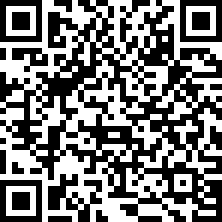                 投递简历                        空宣视频观看3、线下行程：4、应聘流程（简历命名：姓名+学校+专业+应聘岗位+意向地点）：网申/现场投递--简历筛选--空中宣讲/线下宣讲--空中面试/现场笔试+面试--offer发放--签订三方协议四、联系方式： 西安站校招QQ群：549355688成都站校招QQ群：639463550南京站校招QQ群：941142747 其他地区校招QQ群：689116995公司地址：深圳市南山区桃源街道留仙大道3333号塘朗城广场更多详情请关注：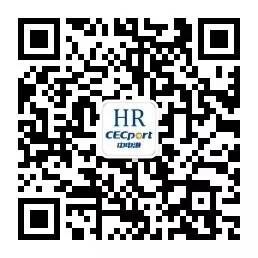 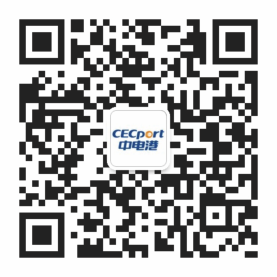 （人力资源微信公众号）                （中电港微信）第一阶段第二阶段第三阶段第四阶段岗前培养/轮岗/见习岗位成长期培养岗位历练管理及专业方向培养6个月6个月24个月12-24个月类别职位专业范围学历要求工作地点销售类客户经理电子相关专业本科及以上深圳/北京/上海/广州/成都/成都/武汉/南京/苏州/杭州/西安/合肥/沈阳产品类产品经理(PM)电子相关专业本科及以上深圳/北京/上海技术支持类现场应用工程师(FAE)电子相关专业本科及以上深圳/北京/上海IT类软件工程师计算机/信息技术等专业本科及以上深圳研发类电子工程师(软件)计算机/电子类专业本科及以上东莞松山湖研发类电子工程师(硬件)计算机/电子类专业本科及以上东莞松山湖职能类财务方向财务相关专业硕士深圳职能类人力资源方向人力资源专业本科及以上深圳职能类行政管理方向行政管理专业本科及以上深圳职能类运营方向管理/营销/国贸/物流专业本科及以上深圳职能类报关/物流方向管理/营销/国贸/物流专业本科及以上深圳站点高校宣讲会时间地点西安站西安电子科技大学10月13日（周二）上午
10:00-12：00南校区D212教室西安站西北工业大学10月14日（周三）下午
16:30 - 18:30长安校区启真楼一楼就业信息发布厅成都站电子科技大学10月16日（周五）晚上
19：00-21：00清水河校区活动中心九州厅二楼圆厅成都站西南交通大学10月17日（周六）晚上
19：00-21：00 犀浦校区四食堂三楼316教室南京站东南大学10月19日（周一）晚上
19：00-21：00待学校审核南京站南京理工大学10月20日（周二）晚上
19：00-21：00 待学校审核